     [Insert date] [Insert referring physician’s address][address][address][address]Dear Dr. [Insert referring physician’s name]:I am writing to introduce myself and share with you how I can support your practice. Whether it’s medical or surgical treatment of the foot or ankle, I’d welcome the opportunity to work with you to meet the foot and ankle needs of your patients.Podiatrists treat a wide range of foot and ankle conditions, from recalcitrant onychomycosis to DFUs to ankle sprains and fractures. I completed four years of podiatric medical school and <insert details about your residency/fellowship training> to become a specialist in the foot and ankle. Refer your challenging lower-extremity case and allow me to take it from here. Patients with chronic conditions such as diabetes, gout, and peripheral artery disease may particularly benefit from the care of a podiatrist. Studies have shown that including a podiatrist in the care of patients with diabetes, for example, can reduce hospitalization and amputation. I have particular expertise in <insert information on areas of clinical interest and expertise>. Thank you for keeping my services in mind for your patients’ needs. I would appreciate your referrals. I will follow up with you to see if I may provide you with foot health materials to distribute to your patients or answer any questions you may have about podiatric medicine and surgery. Respectfully, [Insert your signature and name underneath]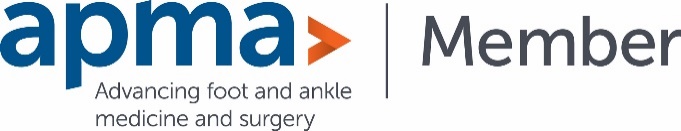 